King Saud University									         Math 106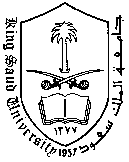 Science and Medical Studies Section for girls						         1st Semester 1432College of Science									         1stMidterm ExamDepartment of Mathematics								         90 MinutesStudent’s Name:Student’s Name:Student’s Name:Student’s Name:Student’s Name:Student ID.:Student ID.:Student ID.:Student ID.:Student ID.:Group No.:Group No.:Group No.:Group No.:Group No.:Teacher's Name:Teacher's Name:Teacher's Name:Teacher's Name:Teacher's Name:Question No.IIIIIIIIIIIVTotalTotalMarkQUESTION IChoose the correct answer :QUESTION IChoose the correct answer :QUESTION IChoose the correct answer :QUESTION IChoose the correct answer :QUESTION IChoose the correct answer :QUESTION IChoose the correct answer :QUESTION IChoose the correct answer :QUESTION IChoose the correct answer :QUESTION IChoose the correct answer :QUESTION IChoose the correct answer :1. If,   then is1. If,   then is1. If,   then is1. If,   then is1. If,   then is1. If,   then is1. If,   then is1. If,   then is1. If,   then is1. If,   then isi.i.ii.ii.ii.iii. iii. iii. iv.iv.2. Ifand  then  is equal to:2. Ifand  then  is equal to:2. Ifand  then  is equal to:2. Ifand  then  is equal to:2. Ifand  then  is equal to:2. Ifand  then  is equal to:2. Ifand  then  is equal to:2. Ifand  then  is equal to:2. Ifand  then  is equal to:2. Ifand  then  is equal to:i. 13i. 13ii. -7ii. -7ii. -7iii.7iii.7iii.7iv. -13iv. -133. If  and  , then  equals:3. If  and  , then  equals:3. If  and  , then  equals:3. If  and  , then  equals:3. If  and  , then  equals:3. If  and  , then  equals:3. If  and  , then  equals:3. If  and  , then  equals:3. If  and  , then  equals:3. If  and  , then  equals:i. i. ii.0 ii.0 ii.0 iii.iii.iii.iv. 1iv. 1Find the value of c that satisfies  the Integral Mean Value Theorem for  on Find the value of c that satisfies  the Integral Mean Value Theorem for  on Find the value of c that satisfies  the Integral Mean Value Theorem for  on Find the value of c that satisfies  the Integral Mean Value Theorem for  on Find the value of c that satisfies  the Integral Mean Value Theorem for  on Find the value of c that satisfies  the Integral Mean Value Theorem for  on Find the value of c that satisfies  the Integral Mean Value Theorem for  on Find the value of c that satisfies  the Integral Mean Value Theorem for  on Find the value of c that satisfies  the Integral Mean Value Theorem for  on Find the value of c that satisfies  the Integral Mean Value Theorem for  on QUESTION IIWithout evaluating the integrals, prove thatQUESTION IIWithout evaluating the integrals, prove thatQUESTION IIWithout evaluating the integrals, prove thatQUESTION IIWithout evaluating the integrals, prove thatQUESTION IIWithout evaluating the integrals, prove thatQUESTION IIWithout evaluating the integrals, prove thatQUESTION IIWithout evaluating the integrals, prove thatQUESTION IIWithout evaluating the integrals, prove thatQUESTION IIWithout evaluating the integrals, prove thatQUESTION IIWithout evaluating the integrals, prove thatFor , find  then prove that .QUESTION IIIFind the area under the curve  on  using the limit of Riemann sum and right endpoints.For , find  then prove that .QUESTION IIIFind the area under the curve  on  using the limit of Riemann sum and right endpoints.For , find  then prove that .QUESTION IIIFind the area under the curve  on  using the limit of Riemann sum and right endpoints.For , find  then prove that .QUESTION IIIFind the area under the curve  on  using the limit of Riemann sum and right endpoints.For , find  then prove that .QUESTION IIIFind the area under the curve  on  using the limit of Riemann sum and right endpoints.For , find  then prove that .QUESTION IIIFind the area under the curve  on  using the limit of Riemann sum and right endpoints.For , find  then prove that .QUESTION IIIFind the area under the curve  on  using the limit of Riemann sum and right endpoints.For , find  then prove that .QUESTION IIIFind the area under the curve  on  using the limit of Riemann sum and right endpoints.For , find  then prove that .QUESTION IIIFind the area under the curve  on  using the limit of Riemann sum and right endpoints.For , find  then prove that .QUESTION IIIFind the area under the curve  on  using the limit of Riemann sum and right endpoints.Use The Trapezoidal rule with n=4 to approximate the integral Use The Trapezoidal rule with n=4 to approximate the integral Use The Trapezoidal rule with n=4 to approximate the integral Use The Trapezoidal rule with n=4 to approximate the integral Use The Trapezoidal rule with n=4 to approximate the integral Use The Trapezoidal rule with n=4 to approximate the integral Use The Trapezoidal rule with n=4 to approximate the integral Use The Trapezoidal rule with n=4 to approximate the integral Use The Trapezoidal rule with n=4 to approximate the integral Use The Trapezoidal rule with n=4 to approximate the integral QUESTION IVEvaluate the following integralsQUESTION IVEvaluate the following integralsQUESTION IVEvaluate the following integralsQUESTION IVEvaluate the following integralsQUESTION IVEvaluate the following integralsQUESTION IVEvaluate the following integralsQUESTION IVEvaluate the following integralsQUESTION IVEvaluate the following integralsQUESTION IVEvaluate the following integralsQUESTION IVEvaluate the following integrals.........., where                                                                                                                                                                                        GOOD LUCK , where                                                                                                                                                                                        GOOD LUCK , where                                                                                                                                                                                        GOOD LUCK , where                                                                                                                                                                                        GOOD LUCK , where                                                                                                                                                                                        GOOD LUCK , where                                                                                                                                                                                        GOOD LUCK , where                                                                                                                                                                                        GOOD LUCK , where                                                                                                                                                                                        GOOD LUCK , where                                                                                                                                                                                        GOOD LUCK , where                                                                                                                                                                                        GOOD LUCK 